附件1全国计算机等级考试考试大纲全国计算机等级考试教材目录全国计算机等级考试级别科目设置及证书体系备注：1.自2019年3月考试起，二级语言类及数据库类科目（即除MS Office高级应用外的其他二级科目）调整获证条件为：总分达到60分且选择题得分达到50%及以上，（即选择题得分要达到20分及以上）的考生方可取得合格证书2.2013年3月及以前获得的三级各科目证书，不区分科目，可以作为四级任一科目的获证条件附件2考生网上报名流程考生网上报名流程图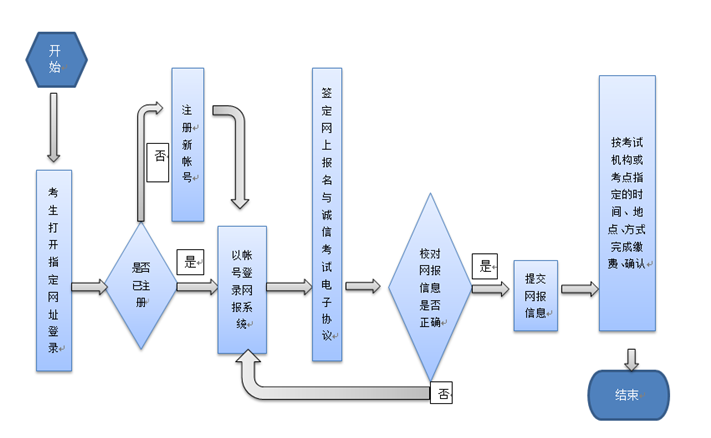 附件3考生上传电子照片信息标准1.照片应为考生本人近期正面免冠彩色证件照。2.成像区上下要求头上部空1/10，头部占7/10，肩部占1/5，左右各空1/10。采集的图象大小最小为192×144（高×宽），成像区大小为48mm×33mm（高×宽）。3.照片文件应为jpg格式，文件名称为*.jpg，照片命名规则要求为考生的证件号码，注意要与系统内考生报名数据中的证件号码一致，前后不能用空格，证件号码中有括号等特殊字符的注意全半角。4.文件大小要求在20KB-200KB之间。附件4全国计算机等级考试报名常见问题及解答去年已成功报名注册过的，本次报名是否还需再次注册？答：否。ETEST通行证账号在教育部教育考试院所有使用ETEST通行证的考务系统中通用，未注册考生可以使用电子邮箱或手机进行注册，如果已经注册过通行证，在NCRE网上报名时无需再次注册。注册信息有误该如何进行修改？答：注册报名网站为教育部教育考试院所有，报名过程中的用户注册、重置密码、费用支付等相关网站操作问题请自行联系教育部教育考试院010-82345361咨询。没有参加过计算机一级的，可以直接报考二级吗？答：可以。报名者不受年龄、职业、学历等背景的限制，均可根据自己学习情况和实际能力选考相应的级别和科目。根据相关规定，报考NCRE获证条件为：通过一至三级任一科目考试成绩合格即可获得相应证书，通过四级科目考试成绩合格并已经（或同时）获得三级相关证书的，可获得相应证书。4.报考时选错级别科目，但已缴费可否重置修改？答：不可以。缴费成功即视为考生已确认报考信息准确，完成本次考试报名，考生无权再行修改报考信息，所造成后果由考生自行承担。报名缴费重复缴了两次，会自动退费吗？答：会。考生报名缴费时如重复缴费，教育部教育考试院将在报名结束并完成对账确认后原路退回重复缴交费用。考生报考时如何了解相关报考信息?答：考生报考时可登录广东省教育考试院官网（https://eea.gd.gov.cn/）、官方微信号gdsksy、广东教育考试服务网（http://www.eesc.com.cn/）或深圳市招生考试办公室官网（http://szeb.sz.gov.cn/szzkw/）、深圳市招生考试办公室微信公众号，查询当次NCRE报考简章，了解相关报考事宜。附件5深圳市全国计算机等级考试报考点一览表级别大纲名称一级一级计算机基础及WPS Office应用考试大纲（2022年版）一级一级计算机基础及MS Office应用考试大纲（2022年版）一级一级计算机基础及Photoshop应用考试大纲（2022年版）一级一级网络安全素质教育考试大纲（2022年版）二级二级公共基础知识考试大纲（2022年版）二级二级C语言程序设计考试大纲（2022年版）二级二级Java语言程序设计考试大纲（2022年版）二级二级Access数据库程序设计考试大纲（2022年版）二级二级C++语言程序设计考试大纲（2022年版）二级二级MySQL数据库程序设计考试大纲（2022年版）二级二级Web程序设计考试大纲（2022年版）二级二级MS Office高级应用与设计考试大纲（2022年版）二级二级Python语言程序设计考试大纲（2022年版）二级二级WPS Office高级应用与设计考试大纲（2022年版）二级二级openGauss数据库程序设计考试大纲（2022年版）三级三级网络技术考试大纲（2022年版）三级三级数据库技术考试大纲（2022年版）三级三级信息安全技术考试大纲（2022年版）三级三级嵌入式系统开发技术考试大纲（2022年版）四级四级操作系统原理考试大纲（2022年版）四级四级计算机组成与接口考试大纲（2022年版）四级四级计算机网络考试大纲（2022年版）四级四级数据库原理考试大纲（2022年版）序号课程代码教材名称1114全国计算机等级考试一级教程——计算机基础及WPS Office应用2115全国计算机等级考试一级教程——计算机基础及MS Office应用3115全国计算机等级考试一级教程——计算机基础及MS Office应用上机指导4116全国计算机等级考试一级教程——计算机基础及Photoshop应用5117全国计算机等级考试一级教程——网络安全素质教育6201全国计算机等级考试二级教程——公共基础知识7224全国计算机等级考试二级教程——C语言程序设计8228全国计算机等级考试二级教程——Java语言程序设计9229全国计算机等级考试二级教程——Access数据库程序设计10261全国计算机等级考试二级教程——C++语言程序设计11263全国计算机等级考试二级教程——MySQL数据库程序设计12264全国计算机等级考试二级教程——Web程序设计13265全国计算机等级考试二级教程——MS Office高级应用与设计14265全国计算机等级考试二级教程——MS Office高级应用与设计上机指导15266全国计算机等级考试二级教程——Python语言程序设计16267全国计算机等级考试二级教程——WPS Office高级应用与设计17268全国计算机等级考试二级教程——openGauss数据库程序设计18335全国计算机等级考试三级教程——网络技术19336全国计算机等级考试三级教程——数据库技术20338全国计算机等级考试三级教程——信息安全技术21339全国计算机等级考试三级教程——嵌入式系统开发技术22401全国计算机等级考试四级教程——操作系统原理23402全国计算机等级考试四级教程——计算机组成与接口24403全国计算机等级考试四级教程——计算机网络25404全国计算机等级考试四级教程——数据库原理级别科目名称科目代码考试时长考核课程代码获证条件一级计算机基础及WPS Office应用1490分钟114科目14考试合格一级计算机基础及MS Office应用1590分钟115科目15考试合格一级计算机基础及Photoshop应用1690分钟116科目16考试合格一级网络安全素质教育1790分钟117科目17考试合格二级C语言程序设计24120分钟201、224科目24考试合格二级Java语言程序设计28120分钟201、228科目28考试合格二级Access数据库程序设计29120分钟201、229科目29考试合格二级C++语言程序设计61120分钟201、261科目61考试合格二级MySQL数据库程序设计63120分钟201、263科目63考试合格二级Web程序设计64120分钟201、264科目64考试合格二级MS Office高级应用与设计65120分钟201、265科目65考试合格二级Python语言程序设计66120分钟201、266科目66考试合格二级WPS Office高级应用与设计67120分钟201、267科目67考试合格二级openGauss数据库程序设计68120分钟201、268科目68考试合格三级网络技术35120分钟335科目35考试合格三级数据库技术36120分钟336科目36考试合格三级信息安全技术38120分钟338科目38考试合格三级嵌入式系统开发技术39120分钟339科目39考试合格三级Linux应用与开发技术71120分钟371科目71考试合格四级网络工程师4190分钟401、403获得科目35证书科目41考试合格四级数据库工程师4290分钟401、404获得科目36证书科目42考试合格四级信息安全工程师4490分钟401、403获得科目38证书科目44考试合格四级嵌入式系统开发工程师4590分钟401、402获得科目39证书科目45考试合格四级Linux应用与开发工程师4690分钟401、402获得科目71证书科目46考试合格所在区考点名称考点地址考生报考咨询电话开考级别罗湖区深圳开放大学深圳市罗湖区解放路4006号0755-821167661-4级福田区深圳市第一职业技术学校深圳市福田区福中路13号0755-839429251级福田区深圳市华强职业技术学校深圳市红荔西路景田南四街1号0755-83904046-4251级南山区广东新安职业技术学院深圳市南山区沙河东路259号0755-368813761-2级南山区深圳市博伦职业技术学校深圳市南山区南博二路28号0755-84354555-87701级宝安区深圳市宝安职业技术学校深圳市宝安区宝安教育城学子路4号0755-275903571级宝安区深圳市奋达职业技术学校深圳市宝安区石岩街道洲石路奋达职业技术学校193308737741-2级宝安区深圳市沙井职业高级中学深圳市宝安区沙井街道沙博三路23号0755-272019191级龙岗区深圳北理莫斯科大学深圳市龙岗区大运新城国际大学园路1号0755-283233532级龙岗区深圳信息职业技术学院深圳市龙岗区龙城街道龙红格社区龙翔大道2188号0755-892268721-4级龙岗区深圳市龙岗中等专业学校深圳市龙岗区中心城清林中路219号0755-289241411级龙岗区深圳市龙岗区第二职业技术学校深圳市龙岗区横坪路269号0755-893833121级坪山区深圳市第三职业技术学校深圳市坪山区创景南路13号0755-23678668-14021级